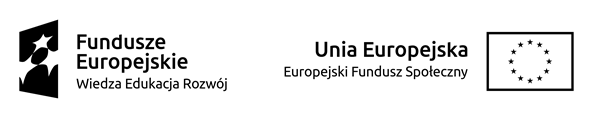    Projekt nr POWR.02.09.00-00-0103/20 współfinansowany przez UE ze środków EFS w ramach PO WER 2014-2020, Oś Priorytetowa II: Efektywne polityki publiczne dla rynku pracy, gospodarki i edukacji. Działanie 2.9 Rozwój ekonomii społecznej.Harmonogram szkolenia Grupy nr 1 Nazwa szkolenia: „Szkolenia eksperckie dla Podmiotów Ekonomii Społecznej z zakresu zamówień publicznych w województwie podlaskim, warmińsko-mazurskim, lubelskim, mazowieckim i łódzkim.”Miejsce: onlineProwadzący trener: Krzysztof RembelińskiProwadzący ekspert: Milena KornilukLiczba godzin dydaktycznych: 56hLp.DataGodzinyLiczba godzin dydaktycznych128.02.20229.00-14.457201.03.20229.00-14.457302.03.20229.00-14.457404.03.20229.00-14.457507.03.2029.00-14.457608.03.20229.00-14.457709.03.20229.00-14.457810.03.20229.00-14.45 7